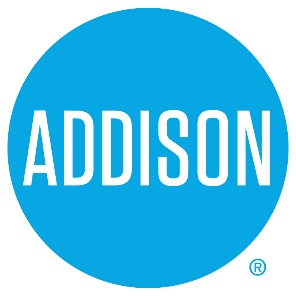 Bond Advisory Committee Agenda Session TwoFebruary 11, 20195:30 – 7:30Welcome and Introductions				Ralph Doherty Executive Perspective					Wes PiersonApproval of Notes from January 30, 2019 Meeting 	Ralph DohertyProcess Overview						Ralph Doherty
February and March meetingsProject Ranking Process Update				Lisa PylesFunctional Review – General Services - Buildings	Rob BourestomFunctional Area Prioritization				Ralph Doherty, Bruce 
ArfstenMust Do, Should Do, Nice to DoPlans and next steps					Lisa PylesClosing							All